P O G O D B Aza Izvedbo projekta »Drava – Natura 2000, reka za prihodnost; Izboljšanje stanja ohranjenosti vrst in habitatnih tipov rečnega in obrežnega pasu reke Drave - zaDravo« po pogodbenih določilih FIDIC (rdeča knjiga)sklenjena medUVODNE DOLOČBEčlenPogodbene stranke uvodoma ugotavljajo, da je Naročnik dne ……………..... na Portalu javnih naročil pod št.: ………….. objavil javno naročilo za izbor izvajalca po omejenem postopku za Izvedbo projekta »Drava – Natura 2000, reka za prihodnost; Izboljšanje stanja ohranjenosti vrst in habitatnih tipov rečnega in obrežnega pasu reke Drave - zaDravo« po pogodbenih določilih FIDIC (rdeča knjiga) na osnovi katerega je bil kot najugodnejši ponudnik izbran zgoraj navedeni Izvajalec.Pogodba se sklepa na podlagi oddaje javnega naročila na podlagi omejenega postopka skladno z Zakonom o javnem naročanju (Uradni list RS, 91/15 in 14/18, v nadaljevanju: ZJN-3) in Odločitvi o izidu javnega naročila št. .../......... z dne ..../.V primeru, da ponudbo oddajo gospodarski subjekti, ki nastopajo po sporazumu v skladu z ZJN-3 se doda stavek: V skladu z 11.členom Gradbenega zakona (Uradni list RS, št. 61/17, 72/17 – popr., 65/20 in 15/21 – ZDUOP) naročnik za vodilnega pogodbenika imenuje vodilnega partnerja po tej pogodbi.PREDMET POGODBEčlenS to Pogodbo Naročnik oddaja, Izvajalec pa prevzema v izvedbo naslednja dela:IZVEDBO PROJEKTA »DRAVA – NATURA 2000, REKA ZA PRIHODNOST; IZBOLJŠANJE STANJA OHRANJENOSTI VRST IN HABITATNIH TIPOV REČNEGA IN OBREŽNEGA PASU REKE DRAVE - ZADRAVO« S to pogodbo prevzeta dela se Izvajalec obvezuje izvršiti v obsegu in kakovosti, kot je razvidno iz Poglavja 3 – Specifikacija naročila, Poglavja 6 – Specifikacija naročila/posebni del in Poglavja 7  - Ponudbeni predračun ter Izvajalčeve ponudbe št. ………………… z dne ……………………….Ponudba Izvajalca in vse priloge, ki sestavljajo Ponudbo so sestavni del te Pogodbe.POGODBENA VREDNOST DELčlenSkupna ocenjena vrednost pogodbenih del iz 2. člena te pogodbe je določena na podlagi cen za merske enote dogovorjenih del (cena na enoto) in znaša:Z besedo: …………………………………………………………………Vrednost DDV se obračunana po 22 % stopnji.od tega: členCene na enoto za pogodbena, morebitna presežna, nepredvidena in dodatna dela so fiksne do konca gradnje. Izvajalec in naročnik se sporazumeta, da izvajalec ni upravičen do podražitev niti v smislu 655. člena Obligacijskega zakonika.členOperacijo sofinancirata Evropska unija iz Evropskega sklada za regionalni razvoj in Republika Slovenija. Operacija se izvaja v okviru Operativnega programa za izvajanje evropske kohezijske politike v obdobju 2014-2020, prednostne osi 6 »Boljše stanje okolja in okoljske raznovrstnosti«, prednostne naložbe 6.2 »Varovanje in obnavljanje biotske raznovrstnosti in tal ter spodbujanje ekosistemskih storitev, vključno z omrežjem Natura 2000 in zelenimi infrastrukturami«, specifični cilj »Izboljšanje stanja evropsko pomembnih vrst in habitatnih tipov, prednostno tistih s slabim stanjem ohranjenosti in endemičnih vrst«.Denarna sredstva za financiranje deleža projekta naročnika projekta so zagotovljena v proračunu Republike Slovenije, št. NRP 2550-19-0026 na proračunskih postavkah:PP 200058 – PN6.2-Natura 2000_14-20-V-EU 		(80 %)PP 200059 – PN6.2-Natura 2000_14-20-V-SLO 	(20 %)POGODBENI ROKčlenIzvajalec se obvezuje z izvajanjem Del pričeti takoj po uvedbi v delo in vsa Dela dokončati v skladu z naslednjimi pogodbenimi roki oz. vmesnimi roki:Rok za izvedbo vseh del je 31.01.2023. členDo podaljšanja končnega pogodbenega roka iz te pogodbe, brez posledic za izvajalca in naročnika, lahko pride v naslednjih primerih:če naročnik naroči dodatno delo, v obsegu, ki utemeljuje spremembo roka; če izvajalec ne prejme vseh tistih podatkov s strani naročnika, ki so potrebni za izvedbo predmetnega naročila,če nastopijo okoliščine višje sile, ki jo kot tako priznava sodna praksa ali okoliščine, ki jih naročnik ali izvajalec, čeprav sta ravnala z vso potrebno skrbnostjo, nista mogla pričakovati, se jim izogniti ali jih odvrniti,če državni organ, ki je za to pristojen, ne odloča v zakonskih rokih,v soglasju z naročnikom.Pogodbena stranka, na strani katere nastopijo okoliščine, zaradi katerih nastane morebitna potreba po spremembi končnega pogodbenega roka, mora drugo pogodbeno stranko v primernem roku oz. najkasneje v 8 (osmih) dneh, v primeru nastopa dogodka višje sile pa najpozneje v 3 (treh) dneh pisno po pošti ali po elektronski pošti obvestiti o nastopu okoliščin in utemeljiti predlagano podaljšanje glede na nastale okoliščine oz. primere. Podaljšanje roka za izvedbo vseh del samo po sebi ne daje izvajalcu pravice do dodatnega plačila.členČe izvajalec zamuja glede na terminski plan izvajanja del ali glede na rok dokončanja del iz 7. člena te pogodbe, je o tem dolžan pred iztekom roka pisno obvestiti naročnika in ga zaprositi za podaljšanje roka z navedbo razlogov, ki utemeljujejo podaljšanje roka.PODIZVAJALCIčlen Izvajalec bo dela opravil z naslednjimi podizvajalci:člen Izvajalec, ki izvaja javno naročilo z enim ali več podizvajalci, mora imeti ob sklenitvi pogodbe z naročnikom ali med njenim izvajanjem, sklenjene pogodbe s podizvajalci. Izvajalec mora naročniku posredovati kopijo pogodbe, ki jo je sklenil s svojim podizvajalcem, v dvajsetih (20) dneh od sklenitve te pogodbe. V pogodbi mora biti opredeljena vrsta del, ki jih bo podizvajalec prevzel, količina in vrednost prevzetih, odgovorna oseba podizvajalca ter kraj in rok izvedbe del.členIzvajalec s podpisom te pogodbe pooblašča naročnika, da le ta na podlagi s strani izvajalca potrjenega računa oziroma situacije neposredno plačuje podizvajalcu/em, ki je/so predložil/i zahtevo za neposredno plačilo.Izvajalec mora k svoji situaciji obvezno priložiti z njegove strani potrjene račune oz. situacije tistih podizvajalcev, ki so zahtevali neposredno plačilo.Če podizvajalec ni zahteval neposrednega plačila, mora glavni izvajalec najpozneje v 60 dneh od plačila končnega računa oziroma situacije poslati svojo pisno izjavo in pisno izjavo podizvajalca, da je podizvajalec prejel plačilo za izvedene storitve.Izvajalec mora naročnika obvestiti o vseh morebitnih spremembah informacij iz drugega odstavka 94. člena ZJN-3 in poslati informacije o novih podizvajalcih, ki jih namerava naknadno vključiti v izvajanje del, in sicer najkasneje v petih dneh po spremembi. Za vse podizvajalce, ki jih izvajalec ni navedel v ponudbi, mora naročniku posredovati predlog za vključitev podizvajalca v izvajanje del, v katerem mora navesti razlog, zaradi katerega je prišlo do potrebe po vključitvi podizvajalca v izvajanje del in ga vsebinsko utemeljiti in predlogu priložiti dokumente o izpolnjevanju zahtev iz določb dokumentacije v zvezi z oddajo javnega naročila, ter podatke in dokumente v skladu z veljavnim Zakonom o javnem naročanju. Predlogu mora biti predložena vsa dokumentacija, ki bo izkazovala izpolnjevanje navedenih zahtev.Naročnik bo o predlogu za vključitev novega podizvajalca odločil in izdal soglasje ali zavrnitev. Naročnik bo zavrnil vsakega podizvajalca, če zanj obstajajo razlogi za izključitev iz prvega, drugega ali četrtega odstavka 75. člena ZJN-3. Naročnik lahko zavrne predlog za vključitev novega podizvajalca tudi, če bi to lahko vplivalo na nemoteno izvajanje ali dokončanje del. Naročnik mora o morebitni zavrnitvi novega podizvajalca obvestiti izvajalca.Imenovanje novega podizvajalca, izvajalca ne odvezuje njegovih odgovornosti prevzetih s to pogodbo in še naprej sam in v celoti odgovarja za kvalitetno in pravočasno izvedbo pogodbenih del.členV kolikor izvajalec želi zamenjati podizvajalca, katerega zmogljivosti glede pogojev v zvezi z izobrazbo in strokovno usposobljenostjo izvajalca storitev ali gradenj in vodstvenih delavcev podjetja ter pogojev v zvezi z ustreznimi poklicnimi izkušnjami je uporabil pri oddaji ponudbe, bo naročnik odobril zamenjavo le, če bo novi podizvajalec predložil dokazila o izpolnjevanju istih pogojev.GRADBENO VODSTVO IN ZASTOPNIK NAROČNIKAčlenPooblaščeni predstavnik naročnika za izvajanje te pogodbe je vodja projekta:	……………………………………………………….………………..S strani Inženirja: 	……………………………………………………….………………..je za vodjo nadzora imenovan: 	……………………………………………………….………………..S strani Izvajalca je za vodjo gradnje imenovan: 		……………………………………………………….………………..VSEBINA POGODBENE DOKUMENTACIJEčlenPogodbeni stranki sta soglasni, da je poleg Ponudbe Izvajalca, navedene v 2. členu te Pogodbe, so sestavni del te Pogodbe še naslednji dokumenti, ki se jih tolmači po vrstnem redu, kot so navedeni:(1) 	Pogodba (pogodbeni sporazum) (2) 	Posebni pogoji Pogodbe (3) 	Splošni pogoji Pogodbe – Pogoji gradbenih pogodb za gradbena in inženirska dela, ki jih načrtuje naročnik (FIDIC, rdeča knjiga, 1999)(4) 	Specifikacija naročila (5) 	Ponudba in  Dodatek k Ponudbi(6) 	Ponudbeni predračun(7) 	Načrti(8) 	Terminski in finančni plani(9) 	Zavezujoči pravni akt o skupni izvedbi naročila, kadar je izbrana skupna ponudba skupine izvajalcev(10)	Drugi dokumenti, ki sestavljajo del PogodbePosebne gradbene uzance ne veljajo.PROTIKORUPCIJSKA KLAVZULAčlenPogodba, pri kateri kdo v imenu ali na račun druge pogodbene stranke, predstavniku ali posredniku organa ali organizacije iz javnega sektorja obljubi, ponudi ali da kakšno nedovoljeno korist za:pridobitev posla aliza sklenitev posla pod ugodnejšimi pogoji aliza opustitev dolžnega nadzora nad izvajanjem pogodbenih obveznosti aliza drugo ravnanje ali opustitev, s katerim je organu ali organizaciji iz javnega sektorja povzročena škoda ali je omogočena pridobitev nedovoljene koristi predstavniku organa, posredniku organa ali organizacije iz javnega sektorja, drugi pogodbeni stranki ali njenemu predstavniku, zastopniku, posredniku;je nična.RAZVEZNI POGOJčlenTa pogodba je sklenjena pod razveznim pogojem, ki se uresniči v primeru izpolnitve ene od naslednjih okoliščin:če bo naročnik seznanjen, da je sodišče s pravnomočno odločitvijo ugotovilo kršitev obveznosti delovne, okoljske ali socialne zakonodaje s strani dobavitelja ali podizvajalca aliče bo naročnik seznanjen, da je pristojni državni organ pri dobavitelju ali podizvajalcu v času izvajanja pogodbe ugotovil najmanj dve kršitvi v zvezi s:plačilom za delo,delovnim časom,počitki,opravljanjem dela na podlagi pogodb civilnega prava kljub obstoju elementov delovnega razmerja ali v zvezi z zaposlovanjem na črnoin za kateri mu je bila s pravnomočno odločitvijo ali več pravnomočnimi odločitvami izrečena globa za prekršek,in pod pogojem, da je od seznanitve s kršitvijo in do izteka veljavnosti pogodbe še najmanj šest mesecev oziroma če dobavitelj nastopa s podizvajalcem pa tudi, če zaradi ugotovljene kršitve pri podizvajalcu dobavitelj ne nadomesti ali zamenja tega podizvajalca, na način določen v skladu s 94. členom ZJN-3 in določili te pogodbe v roku 30 dni od seznanitve s kršitvijo.V primeru izpolnitve okoliščine in pogojev iz prejšnjega odstavka se šteje, da je pogodba razvezana z dnem sklenitve nove pogodbe o izvedbi javnega naročila za predmetno naročilo. O datumu sklenitve nove pogodbe bo naročnik obvestil dobavitelja.Če naročnik v roku 30 dni od seznanitve s kršitvijo ne začne novega postopka javnega naročila, se šteje, da je pogodba razvezana trideseti dan od seznanitve s kršitvijo.KONČNE DOLOČBEčlenPogodba je sklenjena z odložnim pogojem tako, da postane veljavna šele s predložitvijo naslednjih dokumentov:Garancije za dobro izvedbo pogodbenih obveznosti, v znesku 10% pogodbene vrednosti (z DDV). Garancija za dobro izvedbo pogodbenih obveznosti mora pokrivati vsa dela, ki so predmet te pogodbe, vključno z deli, ki jih opravljajo podizvajalci.Zavarovalne police za zavarovanje izvajalčeve odgovornosti.Odločb Inženirske zbornice Slovenije za vodjo gradnje, v kolikor v času oddaje ponudbe le-ta ni bil član Inženirske zbornice Slovenije.Dokazila o znanju slovenskega jezika za vodjo gradnje, ki ni državljan Republike Slovenije.Zavezujočega pravnega akta o skupni izvedbi naročila v skladu z Navodili ponudniku za izdelavo ponudbe v primeru, da pri izvedbi naročila sodeluje skupina izvajalcev (Joint Venture).Sklenjenih pogodb z vsemi podizvajalci, ki nastopajo v ponudbi.Vse navedene dokumente mora Izvajalec predložiti Naročniku najkasneje v 20-ih dneh od podpisa Pogodbe.Pravice in obveznosti iz Pogodbe začnejo delovati z dnem izpolnitve pogojev iz predhodnih odstavkov tega člena.členPogodbeni stranki se skladno s 417. členom Obligacijskega zakonika (Uradni list RS, št. 97/07 – uradno prečiščeno besedilo, 64/16 – odl. US in 20/18 – OROZ631)  strinjata, da izvajalec svojih terjatev ne sme prenesti na drugega. členTa pogodba je sestavljena v petih (5) enakih izvodih in je sklenjena z dnem podpisa obeh pogodbenih strank, veljavna pa z dnem, ko so izpolnjeni pogoji iz 17. člena te pogodbe. Naročnik prejme tri (3) izvode, izvajalec pa dva (2) izvoda pogodbe.Za datum sklenitve te Pogodbe se šteje zadnji  datum podpisa.Izjavljamo, da smo seznanjeni z vsemi določili Obrazca Pogodbe, da smo jih razumeli ter soglašamo, da so sestavni del Pogodbe.Podpis:__________________________________(oseba, ki je pooblaščena za podpisovanje v imenu ponudnika)Kraj in datum podpisa:_______________________Ponudnikov žig:SPLOŠNI POGOJIIZJAVARazpis in izvajanje del morajo biti v skladu z določili Pogojev gradbenih pogodb za gradbena in inženirska dela, ki jih načrtuje naročnik, FIDIC prva izdaja 1999 (rdeča knjiga), ki jih je mogoče nabaviti na naslednjem naslovu:Fédération Internationale des Ingénieurs Conseils  (FIDIC)FIDIC bookshop P.O. Box 311, CH–1215 Geneva 15, SwitzerlandTel:	+41 227 994 905Fax: 	+41 227 994  901e-mail: fidic.pub@fidic.orghttp://www.fidic.orgSlovensko verzijo je mogoče nabaviti na naslovu:Gospodarska zbornica SlovenijeZdruženje inženirsko svetovalnih podjetij-ZISPDimičeva ul. 131504 LjubljanaTel: 	+386 01 58 98 254Fax: 	+386 01 58 98 100http://www.gzs.siPogoji gradbenih pogodb za gradbena in inženirska dela, ki jih načrtuje naročnik, so podvrženi spremembam in dodatkom, ki so opisani v Posebnih pogojih.Smatra se, da je ponudnik seznanjen z vsebino Pogojev gradbenih pogodb za gradbena in inženirska dela, ki jih načrtuje naročnik, FIDIC, prva izdaja 1999 (rdeča knjiga), in  z njo tudi razpolaga. Naročnik pa lahko od ponudnika zahteva predložitev izvoda Pogojev gradbenih pogodb za gradbena in inženirska dela, ki jih načrtuje naročnik, pravnomočno podpisanega od osebe, ki je tudi pooblaščena za podpis ponudbe.Podpis:_________________________________(oseba, ki je pooblaščena za podpisovanje v imenu ponudnika)Kraj in datum podpisa:____________________Ponudnikov žig:POSEBNI POGOJISPLOŠNOPosebni pogoji dopolnjujejo in dodajajo posebne pogodbene klavzule splošnim pogodbenim pogojem Pogojem gradbenih pogodb za gradbena in inženirska dela, ki jih načrtuje naročnik, FIDIC prva izdaja 1999 (rdeča knjiga).Splošni pogodbeni pogoji in posebni pogodbeni pogoji določajo pravice in dolžnosti obeh pogodbenih strank (to sta naročnik in izvajalec). V primeru neskladnosti med splošnimi in posebnimi pogodbenimi pogoji, veljajo določila posebnih pogodbenih pogojev.Določila iz točk, ki niso spremenjene z določili posebnih pogodbenih pogojev, veljajo v obliki v kakršni so podana v splošnih pogodbenih pogojih.1 	SPLOŠNE DOLOČBE	Definicije1.1.1	PogodbaPodčlenu 1.1.1.2 se doda naslednja vsebina:	»Pogodbeni sporazum« pomeni tudi Pogodba in obratno.Podčlenu 1.1.1.4 se doda naslednja vsebina:	»Ponudbeno pismo« pomeni tudi Obrazec ponudbe oz. Ponudba in obratno.Podčlenu 1.1.1.5 se doda naslednja vsebina»Zahteve naročnika« pomeni tudi Specifikacija naročila oz. Tehnične specifikacije oz. Projektna naloga oz. dokumentacija z zvezi z oddajo javnega naročila in obratno.Podčlen 1.1.1.8 se spremeni, tako da se glasi: »Ponudba« pomeni vse dokumente, ki jih je na podlagi zahtev dokumentacije v zvezi z oddajo javnega naročila predložil ponudnik (izvajalec).1.1.2	Stranke in osebePodčlenu 1.1.2.2 se doda naslednja vsebina:»Naročnik« je Direkcija Republike Slovenije za vode, ki jo zastopa Roman Kramer, direktorPodčlenu 1.1.2.4 se doda naslednja vsebina:»Inženir« ali »Svetovalec« ali »Nadzornik« izvaja storitve inženirja po pogodbenih določilih FIDIC in nadzornika po Gradbenem zakonu.»Odgovorni inženir« je pooblaščeni predstavnik Inženirja, imenovan v pogodbi. Določila podčlena 3.2 se nanašajo na odgovornega inženirja oz. tudi na druge zaposlene pri inženirju za katere Inženir s pisnim soglasjem naročnika seznani Izvajalca,  da je osebje Inženirja, ki sodeluje pri realizaciji Pogodbe.Odgovorni inženir je hkrati tudi vodja nadzora v skladu s 13. členom GZ.	Podčlen 1.1.2.6 se spremeni, tako da se glasi:»Osebje naročnika oz. pooblaščeni predstavnik naročnika« pomeni odgovorno osebo naročnika pooblaščeno za podpis pogodbe oziroma pooblaščenega predstavnika naročnika, navedenega v pogodbi oz. drugo osebje Naročnika, za katerega Naročnik obvesti Izvajalca, da je to osebje Naročnika.	Dodajo se sledeči podčleni, ki se glasijo:1.1.2.11 »Skupina ponudnikov - Joint Venture« pomeni konzorcij gospodarskih družb, ki so sporazumno združene v skladu z zakonodajo in so ustanovile konzorcij, da bi prevzele dela po Pogodbi. 1.1.2.12 	»Organ upravljanja« je Služba vlade RS za razvoj in evropsko kohezijsko politiko. Datumi, preskusi, roki in dokončanjePodčlenu 1.1.3.7 se doda besedilo, ki se glasi:	»Rok za reklamacijo napak« je obdobje za pošiljanje obvestila o napaki na izvedenih delih skladno s podčlenom 11.1 (Dokončanje nedokončanih del in odprava napak) in sicer v trajanju navedenem v Dodatku k ponudbi, in se računa od datuma Potrdila o prevzemu del. 	Obdobje za reklamacijo napak nikakor ne vpliva na odgovornost izvajalca za skrite napake in za brezhibno delovanje v garancijskem roku, skladno z določili veljavnega Obligacijskega zakonika. 1.1.4	Denar in plačilaPodčlen 1.1.4.2 se spremeni tako, da se glasi:»Pogodbena cena« pomeni ceno, določeno v podčlenu 14.1 Pogodbena cena in vključuje prilagoditve v skladu pogodbo. Kot »Pogodbena cena« se upošteva »Pogodbena vrednost del z DDV«, kot je določena v 3. členu Pogodbe.Podčlenu 1.1.4.7 se doda besedilo, ki se glasi:Potrdilo o vmesnem plačilu se izda na podlagi podatkov iz "Knjige obračunskih izmer", ki  je dokument, ki se nanaša na ugotavljanje količin izvedenih Del, ter se vodi v skladu z določili  "Pravilnika o gradbiščih " (Ur. list RS 55/2008, 54/2009-popr. in 61/17-GZ).Podčlenu 1.1.5.8 se doda besedilo, ki se glasi:»Več dela oziroma presežna dela« so količina izvedenih del, ki presegajo ocenjene količine del. Obračunavajo se na osnovi količin iz knjige obračunskih izmer z uporabo predračunskih postavk iz Ponudbe Izvajalca z upoštevanjem popusta, ob uporabi določil osnovne Pogodbe.»Nepredvidena dela« so tista dela, ki niso zajeta s pogodbo, pa se morajo izvesti. Izvajalec lahko izvede nepredvidena dela tudi brez poprejšnjega soglasja Naročnika, če si ga zaradi njihove nujnosti ni mogel priskrbeti. O pojavih in svojih ukrepih mora nemudoma obvestiti Inženirja, ki jih na skupnem ogledu zapišeta v Zapisnik o evidentiranju, ki ga Inženir, skupaj s predlogom ukrepov, nemudoma, a najkasneje v treh dneh po ogledu, predloži Naročniku.1.1.6	Druge definicijePodčlen 1.1.6.2 se spremeni tako, da se glasi:»Domača država« pomeni Republiko Slovenijo.Podčlen 1.1.6.5 se spremeni tako, da se glasi: »Pravo« pomeni vso zakonodajo, uredbe, statute in druge zakone ter vse predpise in podzakonske akte Republike Slovenije.Doda se podčlen 1.1.6.10, ki se glasi:1.1.6.10	»Gradbeni dnevnik« je dokument, ki se vodi ves čas izvajanja Del na gradbišču v skladu z določili "Pravilnika o gradbiščih " (Ur. list RS 55/2008, 54/2009-popr. in 61/17-GZ).1.3	Sporočanje	Podčlenu 1.3 se na koncu prvega odstavka doda nova alineja (c), ki se glasi:»(c) z vpisi v gradbeni dnevnik«1.4	Pravo in jezik	Podčlen 1.4 se spremeni, tako da se glasi:V veljavi je zakonodaja Republike Slovenije. Za vse izvajalce bo za tolmačenje merodajen slovenski jezik. 1.5	Prioriteta dokumentovPodčlen 1.5 se spremeni tako, da se glasi:Dokumente, ki tvorijo Pogodbo, je treba razumeti tako, da se le-ti vzajemno razlagajo. Za namene tolmačenja se prioriteta dokumentov določa po zaporedju določenem v Pogodbi (Pogodbenem sporazumu).1.6	Pogodbeni sporazumPodčlen 1.6 se spremeni tako, da se glasi:Pogodbeni sporazum oz. Pogodba se izdela na podlagi Obrazca Pogodbe iz Poglavja 2 dokumentacije z zvezi z oddajo javnega naročila. 1.13	Skladnost z zakoniZbriše se prva alineja (a) podčlena 1.13.2	NAROČNIK2.2 	Dovoljenja, licence in soglasjaDrugi odstavek (b) podčlena 2.2 se izbriše. Za prvim odstavkom se doda naslednja vsebina:	Naročnik bo izvajalcu predal vso izdelano projektno dokumentacijo.	Veljavno gradbeno dovoljenje (ali več njih), ki je potrebno za izgradnjo del v Republiki Sloveniji mora biti zagotovljeno s strani naročnika ali njegovega inženirja in ga je potrebno predati naprej izvajalcu skupaj z obvestilom o datumu začetka del.	Vsa dovoljenja ustreznih institucij, ki so potrebna v Republiki Sloveniji za dokončanje določenih del gradnje, morajo biti pridobljena s strani izvajalca, na račun njegovih stroškov. 2.5 	Zahtevki naročnikaZa zadnjim odstavkom podčlena 2.5 se doda naslednji odstavek:Če naročnik oceni, da ima inženir zaradi neupravičenih zahtevkov ali nepopolnih zahtevkov izvajalca podanih v skladu z 20 podčlenom (Zahtevki, spori in arbitraža) dodatne stroške, je izvajalec dolžan kriti stroške dodatnega dela inženirja. Dodatni stroški dela se obračunajo v primeru, da gre za očitno neupravičene ali nepopolne zahtevke in le ti presegajo 10% pogodbene vrednosti. Stroški dela inženirja se obračunajo po dejansko opravljenih urah, ki jih potrdi naročnik. Urna postavka inženirja je priporočena cena projektantske ure projektanta za inženirske storitve (IZS, januar 2018) in znaša 47 EUR ter DDV. 	Doda se nov podčlen 2.6, ki se glasi:2.6 	Splošne obveznosti naročnikaNaročnik je dolžan pred pričetkom izvajanja Del za posamezen Odsek Izvajalca uvesti v delo s tem, da mu izroči:Vso izdelano projektno dokumentacijo, s katero razpolaga naročnik, v enem (1) izvodu (tiskanem ali elektronskem),zemljišče ali del zemljišča, potrebnega za izvedbo Del, ki so predmet te Pogodbe v skladu s terminskim planom,gradbeno dovoljenje,oz. izpolni druge pogoje, ki so v skladu z določili te Pogodbe in njenih sestavnih delov, ki se nanašajo na pričetek Del.Uvedba Izvajalca v delo se izvede z zapisnikom v roku 7 (sedmih) dni od Naročnikovega / Inženirjevega poziva Izvajalcu, da naj pristopi k uvedbi v delo, o čemer se sestavi poseben zapisnik o uvedbi v delo. Izvajalec se mora takšnemu pozivu nemudoma odzvati, najkasneje pa v roku navedenem zgoraj. V primeru, da Izvajalec ne pristopi k uvedbi v delo ali ne podpiše zapisnika o uvedbi v delo, kljub temu, da je Naročnik zagotovil izpolnitev obveznosti iz prejšnjega odstavka, lahko naročnik enostransko ugotovi, da so izpolnjeni pogoji za pričetek del, da pa Izvajalec ni pristopil k izvedbi del. Z dnem vročitve obvestila o prej navedeni enostranski ugotovitvi izvajalcu se bo štelo, da je izvajalec uveden v delo, razen če se naročnik, po njegovi lastni presoji, odloči, da odstopi od pogodbe in unovči garancijo za dobro izvedbo pogodbenih obveznosti po teh pogodbi; Naročnik po v takšnem primeru upravičen do popolnega poplačila za vso škodo in stroške ali kakršnokoli izgubo, ki bi mu nastala zaradi ravnanja Izvajalca, vključno s stroški ponovljenega postopka izbire in sklepanja pogodbe z drugim izvajalcem, stroški zaradi zamude s pričetkom izvajanja del po tej pogodbi in vsemi drugimi stroški ali škodo.3 	INŽENIR3.1 	Obveznosti in pooblastila inženirjaNa koncu podčlena 3.1 se doda:Inženir bo pridobil posebno dovoljenje Naročnika, preden bo:(a) 	dovolil oddajo kateregakoli dela Del po členu 4.4 Splošnih in Posebnih pogojev pogodbe;(b) 	odobril (potrdil) stroške, določene v podčlenu 4.12, 13 in 20.1;(c) 	določil podaljšanje roka po podčlenu 8.4;(d) 	odobril spremembe in prilagoditve po podčlenu 13;(e) 	določil  cene po podčlenu 12.Ne da bi kršil zgoraj navedeno obvezo za pridobitev dovoljenja, če po mnenju Inženirja pride do nujne situacije, ki bi ogrožala varnost življenja ali Del, ali lastnine, sme Inženir, ne da bi Izvajalca oprostil katerekoli njegove dolžnosti in odgovornosti po Pogodbi, dati Izvajalcu navodilo, da naj izvrši vsa takšna Dela, ali naredi vse, kar je po mnenju Inženirja potrebno za odpravo ali zmanjšanje rizika. Izvajalec bo ravnal v skladu z vsemi takimi navodili Inženirja, kljub temu, da ni bilo dovoljenja Naročnika. Inženir bo določil dodatek h pogodbeni ceni, v zvezi s takšnimi navodili, v skladu  s členom 12 (SPP) in bo skladno s tem obvestil Izvajalca in s kopijo Naročnika.3.4 	Zamenjava inženirjaV prvem stavku 3.4 podčlena se zamenja rok in sicer:se stavek namesto:Če naročnik namerava zamenjati inženirja, mora najmanj 42 dni pred nameravanim datumom,…..sedaj glasi:Če naročnik namerava zamenjati inženirja, mora najmanj 21 dni pred nameravanim datumom,…..4  	IZVAJALEC4.1 	Splošne obveznosti izvajalcaNa koncu podčlena 4.1 se doda:Izvajalec se obvezuje pred pričetkom Del izročiti Naročniku oziroma Inženirju, ki ga bo imenoval Naročnik, vse potrebne dokumente, ki se nanašajo na izvedbo Del po tej Pogodbi in ki so navedeni v Splošnih in Posebnih pogojih Pogodbe.V zvezi z izvajanjem Del s to Pogodbo se Izvajalec obvezuje:da bo dela izvršil kvalitetno v skladu v skladu s Specifikacijo naročila, ki je sestavljena iz Opisa naročila, Opisa projekta, Tehničnih specifikacij in Popisa del s količinami ter zahtevami naročnika iz Pogodbe;da bo dela opravljal z osebami, ki jih je navedel v ponudbi in bo spremembo osebja izvedel samo s predhodnim pisnim soglasjem Naročnika. Spremembo odgovorne osebe lahko v primeru utemeljenih razlogov zahteva tudi Naročnik. V primeru spremembe bosta Naročnik in izvajalec sklenila aneks k tej pogodbi;da v primeru nesolidnega oz. nekvalitetnega oz. neažurnega dela na zahtevo naročnika zamenjal vodjo gradnje ali odgovorne strokovne osebe za izvedbo pogodbe in sicer s kadri, ki izpolnjujejo pogoje iz te pogodbe;da bo pred pričetkom del Izdelal tehnološki elaborat del, katerega potrdi Inženir. Elaborat mora biti izdelan v skladu z navodili iz Poglavja 3 in 6 – Specifikacije naročila.da bo vsaj 18 dni pred začetkom del Inženirju in v vednost Naročniku posredoval izpolnjen obrazec Prijave gradbišča v skladu s 5. členom Uredbe o zagotavljanju varnosti in zdravja pri delu na začasnih in premičnih odrih, ki ga v nadaljevanju Naročnik ali Inženir posreduje inšpekciji za delo;da bo naročnika z dopisom obvestil o pričetku in dokončanju del;da bo izvedel zakoličbo;da bo v roku 28 dni po sklenitvi pogodbe naročniku posredoval podroben terminski in finančni plan, predhodno potrjen s strani Inženirja; da bo dela opravljal v skladu s potrjenim terminskim planom izvajanja del;da bo naročniku pred pričetkom del predložil (s strani inženirja potrjen) plan tekoče kontrole kakovosti;da bo zavaroval predana zemljišča, potrebna za izvedbo del tako, da ne bo moteno izvajanje del s strani tretjih oseb in da ne bo moten pretok prometa;da bo Dela izvršil skladno s projektno dokumentacijo za izvedbo gradnje (PZI), izdanimi pogoji soglasji oz. mnenji ter strokovnimi smernicami Zavoda Republike Slovenije za varstvo narave (v nadaljevanju ZRSVN);da bo vodil Gradbeni dnevnik in Knjigo obračunskih izmer ažurno za več čas izvajanja Del v skladu s Posebnimi pogoji pogodbe in navodilih Inženirja;da bo v času izvajanja del na gradbišču zagotovil vsakodnevno prisotnost vodje gradnje;da bo, v primeru, da bo na gradbišču več izvajalcev, sklenil s temi izvajalci pisni dogovor o izvajanju Del, terminskem usklajevanju del, izvajanju varnostnih ukrepov na gradbišču, izvajanju ukrepov za varovanje lastnine Naročnika in drugih izvajalcev ter vzdrževanja prehodnih poti v območju gradbišča in dostopov do gradbišča; pred pričetkom del predal naročniku varnostni načrt in zagotovil, da bo gradbišče urejeno v skladu s tem varnostnim načrtom;da bo v roku petnajst (15) dni po pričetku del sklenil skupni dogovor o izvajanju varnostnih ukrepov na gradbišču v smislu predpisov o varstvu pri delu, protipožarnem varstvu, ukrepov za varovanje premoženja in zavarovanje gradbišča ter dostopov na gradbišče;da bo pravočasno obračunaval vsa v preteklem mesecu opravljena dela in zanje izstavil situacijo do zadnjega dne v mesecu za tekoči mesec;da bo ob vsaki izstavitvi situacije pripravil poročilo o izvedenih delih, v vsebini, ki jo določi naročnik; sestavni del poročila je tudi vsakokratno ažuriran terminski načrt izstavljanja računov z opredelitvijo okvirnih zneskov teh računov, podatki o nepravilnostih in ukrepih za njihovo odpravo;da bo Naročniku izročil vsa dokazila o vgrajenih materialih in konstrukcijah in evidenčne liste, določene s predpisom, ki ureja ravnanje z odpadki;da bo izdelal:projekt izvedenih del (PID), geodetski načrt novega stanja zemljišča po končani gradnji v skladu z geodetskimi predpisi kot topografsko-katastrski načrt, ki ga izdela pooblaščeni geodet,geodetski posnetek – digitalni ortofoto posnetek izvedenega stanja (RGB senzorji ločljivosti 24MP ali 42MP, posnetki z ločljivostjo posnetkov boljšo od 1 cm/pix),poročilo za potrebe poročanja o porabi EU sredstev »Primerjalna analiza zastavljenih ciljev in kazalnikov ter izvedenega stanja projekta »zaDravo«,elaborati za vpis objekta/ov v javne evidence (npr. elaborat za vpis vodov v kataster GJI, elaborat za vpis vodne infrastrukture v kataster GJI), navodila za obratovanje in vzdrževanje za Odseke A, B, C in I, navodila in pogoji za uporabo vodnih in drugih zemljišč po izgradnji vodne infrastrukture,  načrt opazovanja (monitoring) in vzpostavitev sistema za spremljanja stanja voda (načrtovanje, dobava opreme in izvedba), hidromorfologijo vseh območij, hidrologijo prodišča,program monitoringa za spremljanje drugih naravovarstvenih ciljev.da bo dosledno upošteval navodila naročnika v zvezi z izpolnjevanjem zahtev s področja obveščanja in informiranja javnosti;da bo gradbišče in vso izdelano projektno dokumentacijo označeval v skladu z »Navodili organa upravljanja za informiranje in obveščanje javnosti o kohezijskem in strukturnih skladih v programskem obdobju 2014 – 2020« in zagotovil postavitev in vzdrževanje dveh pojasnjevalnih tabel skladno z navodili OU in celostne grafične podobe naročnika,da bo ob zaključku gradnje postavil spominsko tablo v skladu z »Navodili organa upravljanja za informiranje in obveščanje javnosti o kohezijskem in strukturnih skladih v programskem obdobju 2014 – 2020«,da bo z gradbenimi odpadki na gradbišču ravnal v skladu s predpisi ter prevzel vso odgovornost za morebitne posledice zaradi neupoštevanja teh predpisov;da bo naročniku izročil vsa dokazila, ki obsegajo potrdila, poročila, ocene, ateste, certifikate, izjave o lastnostih, meritve, komisijske zapisnike in druga dokazila o upoštevanju predpisov, ki urejajo bistvene zahteve in druge zahteve, kvaliteti vgrajenih gradbenih proizvodov, inštalacij in opreme, opravljenih preiskavah konstrukcijskih elementov, preiskav vodotesnosti, pregledu in merjenju naprav ter preizkusu njihovega pravilnega delovanja;da bo na lastne stroške zagotovil zemljišče za svojo organizacijo gradbišča (izgradnjo pomožnih in proizvodnih obratov: drobilnice, betonske baze, asfaltne baze, tesarske in železokrivske obrate, skladišča za gradbeni material, delavnice in prostore za mehanizacijo), zemljišča za upravno tehnično bazo (upravni in bivalni del gradbišča) in zemljišča za dovozne poti in dostope do gradbišča in do obratov, ki jih bi začasno uporabljali med gradnjo, kadar postavitev omenjenih delov ni mogoče zagotoviti znotraj že pridobljenega zemljišča za gradnjo;da bo upošteval splošne predpise Naročnika in predpise Republike Slovenije, v kolikor ni v razpisnih pogojih navedeno drugače.Če Naročnik ali Inženir ugotovita, da že izvedena Dela ali Dela v izvajanju odstopajo od projektne dokumentacije, na podlagi katere se pogodbena dela izvajajo, ali takšna dela niso v skladu s predpisi in standardi ali so brez ustreznega atesta, morata dela nemudoma ustaviti in od Izvajalca zahtevati, da Izvajalec na lastne stroške takoj odstrani dela, ki odstopajo od projektne dokumentacije ali odstrani neustrezne materiale in popravi neustrezna ali slabo izvedena dela oziroma jih nadomesti z ustreznimi. Hkrati mora Izvajalec poravnati Naročniku vse zaradi tega nastale stroške vključno s stroški za zamudo. Če Izvajalec ne bi izvršil Naročnikovega naloga (odpravil ugotovljenih nepravilnosti) v roku, ki mu ga postavi Naročnik, lahko Naročnik na stroške Izvajalca sam izvede takšen nalog oziroma za ta namen zaposli druge osebe ali izvajalce. Naročnik pa bo imel v takšnem primeru tudi vse pravice, ki jih ima sicer po tej pogodbi v primeru Naročnikovega odstopa od pogodbe oziroma razdrtja pogodbe vključno s tem, da bo imel pravico unovčiti bančno garancijo oz. kavcijsko zavarovanje za dobro izvedbo pogodbenih obveznosti.Pravico do unovčitve garancije za dobro izvedbo pogodbenih obveznosti bo imel Naročnik tudi v vseh primerih iz podčlena 15.2 Splošnih in Posebnih pogojev pogodbe.Izvajalec je dolžan ves čas izvajanja pogodbe zagotavljati vse zaveze iz vsakokratne veljavne Kolektivne pogodbe gradbenih dejavnosti z enakimi pravicami za zaposlene, kot jih imajo zaposleni pri zavezancih Kolektivne pogodbe gradbenih dejavnosti.4.2 	Garancija za dobro izvedboV celoti se nadomesti prvi in drugi odstavek podčlena 4.2, tako da se glasi:"Izvajalec bo Naročniku predal Garancijo za dobro izvedbo pogodbenih obveznosti (izpolnitev Pogodbe) v roku 20 dni po podpisu pogodbe. Garancija za dobro izvedbo pogodbenih obveznosti bo v obliki bančne garancije ali kavcijskega zavarovanje. Kopijo garancije bo poslal tudi Inženirju. Garancijo za dobro izvedbo pogodbenih obveznosti, bo izdala bodisi:(a)	banka v Republiki Sloveniji, (b)	tuja banka preko korespondenčne banke v državi naročnika.Garancija za dobro izvedbo pokriva tudi garancijo za pravočasno izvedbo.Ne da bi omejeval določbe prejšnjega odstavka, kadarkoli Naročnik odobri povečanje Pogodbene cene zaradi spremembe stroškov in/ali zakonodaje, ali kot rezultat odstopanj, ki znašajo več kot 10 % deleža Pogodbene cene, bo Izvajalec takoj povečal vrednost garancije za dobro izvedbo Pogodbenih obveznosti za odstotek povečanja pogodbene cene. Do takrat ima Naročnik pravico zadržati varščino v višini 10 % povečanja."Izvajalec mora zagotoviti, da je Garancija za dobro izvedbo veljavna in izterljiva še 150 dni po izdaji Potrdila o izvedbi. Če pogoji Garancije za dobro izvedbo določajo datum, ko garancija poteče in 28 dni pred iztekom roka izvajalec še ni upravičen do prejema Potrdila o izvedbi, mora izvajalec podaljšati veljavnost Garancije za dobro izvedbo del.4.3 	Predstavnik izvajalcaZadnji odstavek podčlena 4.3 se spremeni, tako da se glasi:»Če predstavnik izvajalca ali njegovo vodstveno osebje ne govorijo tekoče slovenskega jezika, bo izvajalec omogočil, da bo med celotnim delovnim časom na razpolago prevajalec. Vodja projekta in vodja gradnje morata aktivno govoriti slovenski jezik.«Na koncu podčlena 4.3 se doda stavek:»Vsi ključni kadri morajo aktivno sodelovati pri vseh segmentih gradnje in osebno nadzirati dela na terenu. Knjigo obračunskih izmer potrjuje v pogodbi imenovani vodja gradnje«.4.4	Podizvajalci	Podčlen 4.4. se spremeni tako, da se glasi:Izvajalec ne sme brez predhodnega soglasja Naročnika spreminjati podizvajalcev ali sodelovati z drugimi podizvajalci, ki niso navedeni v pogodbi. Na novo naznanjeni podizvajalec mora izpolnjevati enake pogoje kot jih je moral izpolnjevati podizvajalec, ki ga je Izvajalec navedel v ponudbi oz. izpolnjevati enake pogoje kot so bili za podizvajalce zahtevani v dokumentaciji z zvezi z oddajo javnega naročila. Za vsakega podizvajalca, ki ga izvajalec ni navedel v Ponudbi, mora preden jih angažira za določeno delo, pridobiti pisno soglasje Naročnika.Izvajalec Del, ki po sklenitvi pogodbe ugotovi potrebo po vključitvi oz. zamenjavi podizvajalcev za izvedbo Del mora svoj predlog poslati Inženirju. Vlogi mora biti predložena vsa dokumentacija v obsegu, vsebini in obliki, kot to določa veljavna zakonodaja s področja javnih naročil za podizvajalce, ki jih Ponudnik navaja pri oddaji svoje Ponudbe v postopku javnega naročanja. V primeru, da Izvajalec predlaga zamenjavo katerega izmed podizvajalcev, mora svoji vlogi priložiti tudi svojo izjavo, da je poravnal vse nesporne obveznosti prvotnemu podizvajalcu, ki ga želi zamenjati.Vlagatelj mora v svoji vlogi navesti vzrok, zaradi katerega je prišlo do potrebe po vključitvi podizvajalca v izvajanje del in takšne navedbe tudi vsebinsko utemeljiti.Med utemeljene vzroke je šteti:okoliščine, ki so nastale po podpisu Pogodbe o izvajanju predmetnih del in katere Izvajalec v fazi sestave in oddaje svoje Ponudbe ni mogel ali moral predvideti;potreba po več delih ali nepredvidenih delih, ki jih Izvajalec sam ne more izvesti;specialna nepredvidena dela, za katera Izvajalec ni usposobljen in so nujna za izvedbo pogodbenih del;časovne, organizacijske ali tehnične okoliščine, zaradi katerih je vključitev podizvajalca nujna, da se pogodbena dela izvedejo v obsegu, kvaliteti, ceni in v času, ki je predviden s Pogodbo.Inženir je dolžan v najkrajšem času preučiti, ali so podani zgoraj navedeni pogoji in vlogo skupaj s svojimi ugotovitvami poslati pristojni službi Naročnika. Le-ta vlogo s predlogom v roku 14 ni ponovno preuči in v primeru izpolnjevanja naštetih pogojev predlaga izdajo soglasja k predlogu Izvajalca.Morebitna izdaja soglasja k predlogu Izvajalca ne odvezuje od njegovih odgovornosti, ki jih je sprejel s Pogodbo in še naprej sam in v celoti odgovarja za kvalitetno in pravočasno izvedbo pogodbenih del. Naročnik brez utemeljenega razloga ne sme zavrniti predloga izvajalca o vključitvi novega podizvajalca.4.9	Zagotavljanje kakovostiPodčlen 4.9 se spremeni tako, da se glasi:Zagotavljanje kakovosti se bo izvajalo v skladu z zakonodajo Republike Slovenije in sicer zlasti:Gradbeni zakon (Uradni list RS, št. 61/17, 72/17 – popr. in 65/20) Zakon o vodah (Uradni list RS, št. 67/02, 2/04 – ZZdrI-A, 41/04 – ZVO-1, 57/08, 57/12, 100/13, 40/14, 56/15 in 65/20)Zakon o varstvu okolja (Uradni list RS, št. 39/06 – uradno prečiščeno besedilo, 49/06 – ZMetD, 66/06 – odl. US, 33/07 – ZPNačrt, 57/08 – ZFO-1A, 70/08, 108/09, 108/09 – ZPNačrt-A, 48/12, 57/12, 92/13, 56/15, 102/15, 30/16, 61/17 – GZ, 21/18 – ZNOrg in 84/18 – ZIURKOE in 158/20) Zakon o ohranjanju narave (Uradni list RS, št. 96/04 – uradno prečiščeno besedilo, 61/06 – ZDru-1, 8/10 – ZSKZ-B, 46/14, 21/18 – ZNOrg, 31/18 in 82/20)Uredba o posebnih varstvenih območjih (območjih Natura 2000) (Uradni list RS, št. 49/04, 110/04, 59/07, 43/08, 8/12, 33/13, 35/13 – popr., 39/13 – odl. US, 3/14, 21/16 in 47/18)Zakon o varnosti in zdravju pri delu /ZVZD-1/ (Ur.l. RS, št. 43/2011)4.18	Varstvo okoljaNa koncu podčlena 4.18 se doda besedilo:Vsa dela potekajo na območjih varovanih z Uredbo o posebnih varstvenih območjih (območjih Natura 2000) (Uradni list RS, št. 49/04, 110/04, 59/07, 43/08, 8/12, 33/13, 35/13 – popr., 39/13 – odl. US, 3/14, 21/16 in 47/18), zato mora izvajalec v času trajanja Del na svoje stroške izvesti vse potrebne ukrepe za zaščito okolja v skladu z veljavno zakonodajo in v celoti upoštevati vse pogoje, določene v projektnih pogojih, soglasjih oz. mnenjih in strokovnih smernicah, ki jih je za vsak ukrep (odsek) podal ZRSVN.Način izvajanja ukrepov za zaščito okolja bo Izvajalec podrobno definiral v tehnološkem elaboratu. 		Pred pričetkom del mora Izvajalec skupaj z Inženirjem izvesti posnetek ničelnega stanja okolja (hrupna obremenjenost, prašne usedline, vibracije, vodni režim, kvaliteta vodotokov in rastlin), nadalje evidentirati obstoječe stanje obstoječe cestne in komunalno – energetske infrastrukture, bližnjih objektov ter zagotoviti nemoteno obratovanje vseh infrastrukturnih naprav v času gradnje.Za spremljanje vplivov gradnje na okolje bo izvajalec izdelal načrt monitoringa med gradnjo. Stroške za izdelavo načrta monitoringa, tehnološkega elaborata in izvedbo sanacijskih ukrepov za varstvo in zaščito okolja bo Ponudnik zajel v cenah na enoto mere.	Izvajalec mora upoštevati tudi naslednje ukrepe:zagotoviti nemoteno komunalno – energetsko oskrbo objektov preko vseh obstoječih komunalno – energetskih infrastrukturnih objektov in naprav in v sodelovanju z upravljalci in dobavitelji komunalno – energetske infrastrukture (NN in VN vodi, plinovod, vodovod, TK vodi, javna razsvetljava, javna kanalizacija);si pred pričetkom Del od upravljalcev in dobaviteljev komunalno – energetske infrastrukture (NN in VN vodi, plinovod, vodovod, TK vodi, javna razsvetljava, javna kanalizacija) pridobiti podatke o obstoječih komunalno – energetskih vodih in le te ustrezno označiti. Vsakršno poškodovanje obstoječe komunalno – energetske infrastrukture, naprav, napeljave, objektov bremeni Izvajalca Del,zagotoviti zavarovanje gradbišča tako, da bosta zagotovljeni varnost in nemotena raba bližnjih objektov in zemljišč,sprotno rekultivirati območja posegov,v skladu z veljavnimi predpisi odpraviti v najkrajšem možnem času prekomerne negativne posledice, ki bi nastale zaradi gradnje in obratovanja,preprečiti onesnaževanje voda in površin, ki bi nastalo zaradi transporta, skladiščenja in uporabe tekočih goriv in drugih škodljivih snovi (cementne odplake itd.),	sanirati, rekonstruirati, renaturirati ali sonaravno urediti na lastne stroške vsa druga zemljišča, objekte in naprave, ki jih je z izgradnjo prizadel zaradi svoje organizacije gradnje,	 	 v času gradnje zagotoviti vse potrebne varnostne ukrepe, da bo preprečeno onesnaženje okolja in voda, ki bi nastalo zaradi transporta, uskladiščenja ali uporabe tekočih goriv in drugih škodljivih snovi oziroma v primeru nezgode zagotoviti takojšnje ukrepanje za to usposobljenih delavcev oziroma služb,upoštevati posebne zahteve navedene v Poglavju 3 in 6 – Specifikacija naročila.Stroški, ki bi nastali zaradi neizvajanja zgornjih zahtev, gredo v odgovornost in breme Izvajalca.	
4.19	Elektrika, voda in plinPrvi in zadnji odstavek 4.19 podčlena se izbrišeta. Doda se besedilo:Izvajalec je odgovoren za preskrbo vse energije, vode in drugih storitev, ki jih potrebuje za izvedbo del.4.20	Oprema naročnika in material po prosti izbiri	Tretji in četrti odstavek v podčlenu 4.20 se izbrišeta.5	IMENOVANI PODIZVAJALCI	5. člen se v celoti izbriše.6	KADRI IN DELAVCI6.5	Delovni čas  Na koncu podčlena 6.5 se doda besedilo:Pogodbena dela se izvajajo vse svetle dele dneva, vse dni v tednu, vse do dokončanja pogodbenih del, razen ob dela prostih dnevih in praznikih, ki so dela prosti dnevi, skladno z določili Zakona o praznikih in dela prostih dnevih v RS (v nadaljevanju dela prosti dnevi, določeni s predpisi).Načrtovani ukrepi se lahko izvajajo izključno v obdobju, ki je za vsako posamezno območje podano v strokovnih izhodiščih Zavod Republike Slovenije za varstvo narave (v nadaljevanju ZRSVN) in naravovarstvenih pogojih ZRSVN. V skladu z navedenim se ustrezno prilagodi tudi čas gradnje in delovni čas.V primeru potreb gradnje pa na zahtevo Inženirja tudi 24 ur na dan.6.7	Zdravje in varnostiPrvi odstavek 6.7 podčlena se nadomesti z naslednjo vsebino:Izvajalec mora predvideti vse ukrepe za zaščito zdravja in varnosti pri delu za vse svoje osebje v skladu z zakonodajo Republike Slovenije.Zaradi epidemije virusa SARS-CoV-2 ali nalezljive bolezni CoVID-19 morajo biti prisotni na gradbišču dnevno evidentirani. Inženirju in Naročniku morajo biti na razpolago tudi vsi podatki o prisotnih na gradišču v skladu z vsakokratnimi ukrepi za preprečevanje epidemije.6.9	Osebje izvajalcaDoda se podčlen, ki se glasi:Izvajalec mora zagotoviti, da bo imelo osebje izvajalca oblačila označena z logotipi podjetja, kjer je zaposleno, z osebnim imenom tako da bo mogoče slediti izvajanju določil iz prvega odstavka podčlena 6.7.6.12    Tuji kadri in delavci  	Doda se nov podčlen 6.12, ki se glasi:Izvajalec lahko uvozi katerokoli osebje, ki je potrebno za izvršitev del. Izvajalec mora zagotoviti, da ima to osebje potrebne bivalne vizume in delovna dovoljenja. Izvajalec je odgovoren za njihovo vrnitev v kraj, kjer so bili najeti, ali v kraj njihovega bivališča. V primeru smrti nekoga izmed osebja ali njihovih družin v državi, kjer se izvajajo dela, je izvajalec odgovoren tudi, da uredi vse potrebno za njihovo vrnitev ali pogreb.8	ZAČETEK, ZAMUDE IN USTAVITEV8.1	Začetek del	Prvi stavek podčlena 8.1 se spremeni tako, da se glasi:Izvajalec prične z Deli takoj po uvedbi v delo v skladu s podčlenom 2.6 oziroma najkasneje v roku osemindvajset (28) dni po sklenitvi pogodbe.8.3	ProgramPrvi stavek prvega odstavka podčlena 8.3 se spremeni tako, da se glasi:V skladu s podčlenom 8.1 [Začetek del] mora izvajalec v roku 28 dni po sklenitvi pogodbe inženirju posredovati podroben terminski plan za celotno gradnjo in vsak posamezen Odsek.Pri pripravi terminskega plana mora upoštevati naravovarstvene pogoje in obdobje v katerem je dela mogoče izvajati. Izvajalec mora upoštevati, da lahko gradnja poteka sočasno ali pa zaporedno. Za točko (d) podčlena 8.3 se doda besedilo:Terminski plan mora zajemati usklajen mrežni plan napredovanja Del iz katerega bo možno razbrati časovno določene posamezne faze del. Istočasno s terminskim planom bo Izvajalec predal Inženirju plan Opreme in mehanizacije, gradbenega materiala in delavne sile, ki se nanaša na terminski plan. Izvajalec preda tudi Finančni plan – plan realizacije po mesecih.8.4	Podaljšanje roka za dokončanjeTočka (a) podčlena 8.4 se spremeni tako, da glasi:spremembe (razen, če ni bila dogovorjena prilagoditev roka za dokončanje v skladu s podčlenom 13.3 (Postopek spremembe)) ali kakšne druge bistvene spremembe v količini neke postavke del, ki jo zajema Pogodba v primeru, ko količina več Del preseže 10 % pogodbene vrednosti Del brez razlik v ceni po določilih 13.7 in 13.8. člena Splošnih pogojev;Točka (c) podčlena 8.4 se spremeni tako, da glasi:izjemno neugodnih vremenskih pogojev, ki bi se pojavili v času izvajanja Pogodbe, ki bi presegli 30 letno povprečje za več kot 30 % glede števila deževnih dni ali količino padavin, po podatkih najbližje hidrometeorološke postaje.8.7	Odškodnina za zamudo	Podčlena 8.7 se zamenja, tako da se glasi:Če Izvajalec po svoji krivdi ne bo izvršil pogodbenih Del v dogovorjenih ali sporazumno podaljšanih vmesnih rokih ali v dogovorjenem roku za dokončanje, je dolžan plačati Naročniku pogodbeno kazen 2‰ (dveh promilov) od vrednosti pogodbenih Del z DDV za vsak zamujeni koledarski dan. Skupni znesek pogodbene kazni zaradi zamud ne more presegati 10 % (deset odstotkov) od pogodbene vrednosti Del z DDV.9	PRESKUSI OB DOKONČANJU9.1	Obveznosti izvajalcaTretji odstavek podčlena 9.1 se spremeni, tako da se glasi:Izvajalec je dolžan izvesti preskuse v skladu z zahtevami pogodbe, tehničnih specifikacij in veljavne zakonodaje in poskrbeti za vse potrebno za pridobitev rezultatov preskusov in izdajo uporabnih dovoljenj v roku, določenem v Dodatku k ponudbi.10	PREVZEM S STRANI NAROČNIKA10.1	Prevzem del in odsekov del	Alineja (a) 3 odstavka podčlena 10.1 se spremeni tako, da se glasi:izvesti kvalitetni pregled in izvajalcu izdati Potrdilo o prevzemu in pri tem navesti datum, ko so bila dela ali odsek dokončani v skladu s Pogodbo, razen za morebitna manjša še neopravljena dela in napake, ki ne bodo v veliki meri vplivale na uporabo teh del ali odseka za njihov predviden namen (ali do tedaj ali medtem, ko bo to delo dokončano in te napake odpravljene); ali	Na koncu podčlena 10.1 se doda besedilo:Pred izdajo Potrdila o prevzemu mora Izvajalec predložiti Inženirju:projekt izvedenih del (PID), geodetski načrt novega stanja zemljišča po končani gradnji v skladu z geodetskimi predpisi kot topografsko-katastrski načrt, ki ga izdela pooblaščeni geodet,geodetski posnetek – digitalni ortofoto posnetek izvedenega stanja (RGB senzorji ločljivosti 24MP ali 42MP, posnetki z ločljivostjo posnetkov boljšo od 1 cm/pix),poročilo za potrebe poročanja o porabi EU sredstev »Primerjalna analiza zastavljenih ciljev in kazalnikov ter izvedenega stanja projekta zaDravo«,elaborati za vpis objekta/ov v javne evidence (npr. elaborat za vpis vodov v kataster GJI, elaborat za vpis vodne infrastrukture v kataster GJI), navodila za obratovanje in vzdrževanje za Odseke A, B, C in I, navodila in pogoji za uporabo vodnih in drugih zemljišč po izgradnji vodne infrastrukture,  načrt opazovanja (monitoring) in vzpostavitev sistema za spremljanja stanja voda (načrtovanje, dobava opreme in izvedba), hidromorfologijo vseh območij, hidrologijo prodišča,program monitoringa za spremljanje drugih naravovarstvenih ciljev.potrjene Gradbene dnevnike in Knjige obračunskih izmer,počistiti in odstraniti vso opremo, odvečni material, odpadke in začasna dela s tistega dela gradbišča na katere se potrdilo o izvedbi nanaša.12  	MERJENJE IN OCENA12.1 	Merjenje del	Podčlenu 12.1 se doda besedilo, ki se glasi:Vse meritve opravljene z namenom ugotoviti količine opravljenih Del morajo biti evidentirane skladno s Pravilnikom o gradbiščih (Uradni list RS, št. 55/08, 54/09 – popr. in 61/17 – GZ).Priloga knjige obračunskih izmer mora biti tudi fotodokumentacija izvedenih del vseh faz gradnje.12.2 	Način merjenja	Doda se naslednji odstavek:"Postavke Del v Predračunu, za katere so načini merjenja specificirani, se bodo merile v skladu z določili navedenimi v Poglavju 3 (Specifikacija naročila) dokumentacije v zvezi z javnim naročilom".13	SPREMEMBE IN PRILAGODITVE13.8	Prilagoditve zaradi spremembe stroškov	Podčlen 13.8 se v celoti spremeni tako, da se glasi:	Vse enotne cene iz ponudbenega predračuna so fiksne in nespremenljive.14  	POGODBENA CENA IN PLAČILO14.2 	PredplačilaDoločila tega člena se v celoti črta. Naročnik ne bo nudil predplačil.14.3	Prošnja za Potrdilo o vmesnem plačiluSpremeni se prvi odstavek podčlena 14.3 tako, da se glasi:Opravljena dela bo Izvajalec obračunal po cenah za enoto iz Ponudbenega predračuna in po dejansko izvršenih količinah, evidentiranih in potrjenih v knjigi obračunskih izmer.Opravljena dela bo izvajalec obračunal na podlagi z Inženirjem predhodno usklajene in potrjene vmesne situacije, situacije ob dokončanju in končne situacije. Račun s priloženo potrjeno začasno situacijo bo izvajalec dostavljal Naročniku v potrditev v roku osem (8) dni po obračunskem obdobju oz. do vsakega 8. v mesecu za pretekli mesec. Pri izstavitvi računa ali situacije se mora izvajalec sklicevati na številko pogodbe. Kot dan opravljenih storitev (gradbenih Del) se šteje zadnji dan v mesecu. V skladu z zakonodajo o opravljanju plačilnih storitev za proračunske uporabnike je izvajalec dolžan naročniku izdajati račune izključno v elektronski obliki (e-račun), naročnik pa prejemati e-račun preko aplikacije UJPnet.Potrjene začasne in končne situacije preda izvajalec tudi v tiskalni obliki in sicer v 3 izvodih v roku v roku osem (8) dni po obračunskem obdobju oz. do vsakega 8. v mesecu za pretekli mesec.Naročnik je dolžan potrditi situacijo v roku 20 dni od prejema, nesporni del situacije pa plačati trideseti (30) dan od prejema. Kot začetek roka, v katerem mora naročnik plačati račun - situacijo izvajalcu, se šteje prvi delovni dan po dnevu prejema le-tega. V primeru, da Naročnik pride v zamudo z obveznostjo plačila potrjene situacije, ima Izvajalec pravico do obračuna in plačila zakonsko določenih zamudnih obresti za vse terjatve Izvajalca do Naročnika od datuma, ko bi te po Pogodbi morale biti plačane.V primeru, da je bila kot najboljša izbrana ponudba skupine izvajalcev, bodo mesečne situacije in končna situacija podpisane s strani vodilnega partnerja, ki je naročnik Garancije za dobro izvedbo pogodbenih obveznosti, plačila pa izvedena na transakcijski račun le-tega.Izvajalec  se obvezuje, da bo svojemu računu oziroma situaciji obvezno priložil potrjene račune oziroma situacije podizvajalcev, ki jih je predhodno potrdil.Izvajalec v skladu z določili ZJN-3 pooblašča Naročnika, da na podlagi s strani izvajalca potrjenega računa oziroma situacije neposredno plačuje podizvajalcu/em, ki je/so predložil/i zahtevo za neposredno plačilo.Naročnik je dolžan namesto Izvajalca poravnati Podizvajalčevo terjatev do Izvajalca, za kar Podizvajalec predloži pisno zahtevo, ki je sestavni del pogodbe.Izvajalec se obvezuje, da bo vsakemu računu oz. situaciji priložil izjavo, da so priložene obračunske situacije vseh, v tistem mesecu aktivnih podizvajalcev in da drugih podizvajalcev ni. Izjava mora biti podpisana s strani Izvajalca in vseh Podizvajalcev.Za vsa morebitna dodatna Dela naročena s strani Naročnika, ki so vpisana v Gradbeni dnevnik in potrjena s strani Inženirja, bosta pogodbenika pred izčrpanjem sredstev po tej Pogodbi oziroma po zahtevi Naročnika sklenila Aneks k tej Pogodbi, pri čemer bosta ceno za to Delo določila na podlagi pogodbeno določenih režijskih cenikov. Aneks k pogodbi se sklene po  predhodnih potrditvi zahtevka Izvajalca, podanega v skladu z določilom podčlena 20.1 Splošnih pogojev pogodbe.Izvajalec se odpoveduje prenosu svojih terjatev na tretjo osebo.Točki (d) in (e) drugega odstavka podčlena 14.3 se črtata.14.6	Izdaja potrdil o vmesnih plačilihČrta se prvi odstavke podčlena 14.6 in nadomesti: Noben znesek se ne potrdi ali plača, dokler naročnik ni prejel in odobril Garancije za dobro izvedbo. Izvajalec mora do konca meseca za tekoči mesec dostaviti inženirju osnutek vmesne situacije. Inženir do petega (5.) dne v naslednjem mesecu pregleda in potrdi situacijo ter izda izvajalcu Potrdilo o vmesnem plačilu s priloženimi ustreznimi dokumenti. Izvajalec do osmega (8.) dne v naslednjem mesecu izstavi račun naročniku, katerega priloge so Potrdilo o vmesnem plačilu in Vmesna situacija.V potrjenem Potrdilu o vmesnem plačilu mora biti naveden znesek, za katerega je inženir opravil kontrolo o dejanski izvedbi, z vsemi potrebnimi podatki.Izvajalec mora v 58 dneh po prejetju Potrdila o prevzemu del inženirju predložiti obračun situacije ob dokončanju, inženir nato v 28 dneh izda Potrdilo o vmesnem plačilu z ustreznimi dokumenti. Izvajalec v 8 dneh po prejemu Potrdila o vmesnem plačilu izstavi račun naročniku, katerega priloge so Potrdilo o vmesnem plačilu in obračun situacije ob dokončanju.Izvajalec mora v 30 dneh po prejetju Potrdila o izvedbi inženirju predložiti osnutek končnega obračuna. Če se inženir ne strinja ali ne more potrditi nekega dela osnutka končnega obračuna, mu mora izvajalec predložiti podatke, kot jih lahko inženir upravičeno zahteva, in mora napraviti popravke v tem osnutku tako, kot se z inženirjem dogovorita. Izvajalec mora v 56 dneh po prejetju Potrdila o izvedbi inženirju predložiti dogovorjeni končni obračun in dokument o končni poravnavi v pisni obliki, ki potrjuje, da celotni končni obračun predstavlja celotno in končno poravnavo vseh zneskov, dolžnih izvajalcu po Pogodbi ali v zvezi s Pogodbo. Inženir mora v 28 dneh po prejemu končnega obračuna in dokumenta o končni poravnavi naročniku izstaviti Potrdilo o končnem plačilu, izvajalec nato v 8 dneh izstavi račun naročniku, katerega priloge so končni obračun in Potrdilo o končnem plačilu.Naročnik si pridržuje pravico, da preko svojih pravilno pooblaščenih predstavnikov, izvrši kakršno koli inšpekcijo na delovišču in pregleda pisna navodila in dokumente v zvezi z deli, če misli, da je to potrebno za popoln pregled prispelih vmesnih obračunov. V primeru ugotovljenih nepravilnosti in kršitev si pridržuje pravico zavrniti račun.14.7	PlačiloČrta se točka (a) Podčlena 14.7.  Točka (b) in (c) se spremenita tako, da se glasita:(b) znesek, potrjen v vsakem Potrdilu o vmesnem plačilu 30. dan po tem, ko naročnik prejme elektronski račun, vsebinsko in vrednostno skladen z obsegom opravljenih del;(c)  znesek, potrjen v vsakem Potrdilu o končnem plačilu 30. dan po tem, ko naročnik prejme elektronski račun, vsebinsko in vrednostno skladen z obsegom opravljenih del.14.11	Prošnja za potrdilo o končnem plačiluČrta se prvi odstavek podčlena 14.11., ki se glasi:Izvajalec mora v 30 dneh po prejemu Potrdila o izvedbi inženirju predložiti šest (6) izvodov osnutka končnega obračuna (situacije) z dokaznimi dokumenti, ki v obliki, odobreni s strani inženirja, natančno prikazujejo:(a) vrednost celotnega dela, izvedenega v skladu s Pogodbo in (b) vse nadaljnje vsote, za katere izvajalec meni, da je do njih upravičen v skladu s Pogodbo ali drugače.V predlogu končne obračunske situacije morajo biti upoštevani odbitki zaradi morebitne manjvrednosti del (v zapisniško evidentiranih vrednosti).14.15	Valute plačilNa koncu zadnjega odstavka se doda sledeči stavek:Obračunska valuta v pogodbi je EUR.Plačila Izvajalcu s strani Naročnika se bodo vršila v eurih (EUR) na bančni račun ali račune, ki so določeni v Pogodbi. 17	TVEGANJE IN ODGOVORNOST17.1	Odškodnine	Zbriše se zadnji odstavek 17.1 podčlena.Na koncu 17.1. podčlena se doda stavek:Izvajalec mora zagotoviti zavarovanje kot je navedeno v členu 17. za ves čas trajanja pogodbe, tj. do izdaje Potrdila o izvedbi.18	ZAVAROVANJE18.1	Splošne zahteve za zavarovanjeDoda se nov tretji odstavek podčlena 18.1, ki se glasi:Izvajalec je upravičen skleniti vsa zavarovanja, ki se nanašajo na Pogodbo, s pooblaščenimi zavarovalnimi družbami, ki jih je odobril Naročnik in v skladu s predpisi Republike Slovenije.Rok za predložitev zavarovanja je dvajset (20) dni po sklenitvi pogodbe.Izvajalec mora zagotoviti, da bo zagotovil zavarovanje za ves čas trajanja pogodbe, vključno z deli, ki se izvajajo v skladu z 11.1 podčlenom Splošnih pogojev pogodb (Odprava napak), tj. do izdaje Potrdila o izvedbi.18.2	Zavarovanje del in opreme izvajalcaDoda se nov prvi odstavek podčlena 18.2, ki se glasi:Zavarovanje po podčlenu 18.2 ni potrebno, da pokriva stroške izgube ali rizikov navedenih v podčlenu 17.3 v podtočkah (a), (b), (d), (e), (f).18.3	Zavarovanje za primer poškodbe oseb in škode V Podčlenu se drugi stavek drugega odstavka nadomesti z:Najmanjši znesek zavarovanja po podčlenu 18.3 je določen v Dodatku k Ponudbi.18.4	Zavarovanje osebja izvajalcaPodčlenu 18.4 se doda nov drugi odstavek, ki se glasi:Zavarovanje mora biti v skladu z zakoni in zakonodajo Republike Slovenije in preko registracije pri ustreznih lokalnih oblasteh in je strošek Izvajalca. Izvajalec je v primeru neupoštevanja teh zakonov podvržen sankcijam v skladu s pogoji Pogodbe ter zakoni in predpisi Republike Slovenije.19	VIŠJA SILADoda se nova podtočka 19.2, ki se glasi:19.2 	Višja silaPod višjo silo se razumejo vsi nepredvideni in nepričakovani dogodki, ki nastopijo neodvisno od volje pogodbenih strank in ki jih pogodbeni stranki nista mogli predvideti ob sklepanju pogodbe in se jim stranka, na kateri strani je nastopila višja sila, ni mogla izogniti ali jih odvrniti ter onemogočajo (v celoti ali delno) izpolnitev pogodbenih obveznosti.Pogodbena stranka je dolžna drugo pogodbeno stranko pisno obvestiti o nastanku in vrsti višje sile ter o njenem predvidenem trajanju, in sicer v treh delovnih dneh po nastanku le-te.V primeru višje sile ni nobena od pogodbenih strank odgovorna za neizpolnitev svojih obveznosti za čas trajanja višje sile in v obsegu, ki preprečuje izpolnitev pogodbe. Pogodbeni stranki sta sporazumni, da se kot višja sila ne upošteva epidemija virusa SARS-CoV-2 ali nalezljive bolezni CoVID-19.20	ZAHTEVKI, SPORI IN ARBITRAŽA20.1	Zahtevki izvajalcaPrvi odstavek podčlena 20.1 se spremeni tako, da se glasi:Če izvajalec meni, da je upravičen do podaljšanja roka za dokončanje in/ali do dodatnega plačila v okviru kateregakoli člena teh pogojev ali kako drugače v zvezi s to Pogodbo, mora izvajalec poslati Naročniku in sočasno v vednost Inženirju obvestilo, v katerem opiše dogodek ali okoliščine, ki so razlogi za ta zahtevek. Obvestilo je treba poslati, brž, ko je možno, najkasneje pa v 28 dneh po tem, ko se je izvajalec zavedel ali bi se bil moral zavesti dogodka ali okoliščin.Na koncu šestega odstavka podčlena 20.1 se doda besedilo:Primerno utemeljen zahtevek temelji na cenah na enoto iz ponudbe oziroma analizah teh cen ob upoštevanju kalkulativnih osnov iz ponudbe in cenikov izvajalca iz te ponudbe. Vse navedeno preveri in potrdi Inženir.Črtajo se podčleni 20.2, 20.3, 20.4, 20.5, 20.6, 20.7 in 20.8 ter se nadomestijo s sledečim stavkom:Brez kršitev vseh drugih določil podčlenov, ki se sklicujejo na podčlene 20.2 do 20.8, kjerkoli in karkoli se nanaša na arbitražni proces v kakršnikoli zvezi, se to nadomesti s sodnim postopkom, ki se bo izpeljal po veljavnih zakonih Republike Slovenije na pristojnem sodišču v Ljubljani.DODATNI ČLENIDoda se 21 člen s podčleni 21.1-21.3, ki se glasijo:21	DAJATVE21.1	Tuje dajatve Cene, ki jih nudi Izvajalec bodo vsebovale vse davke, carine in druge dajatve, ki zunaj Naročnikove države veljajo na proizvodnjo, izdelavo, prodajo in transport Izvajalčeve opreme, naprav, materialov in proizvodov, ki se bodo uporabljali ali vgrajevali po Pogodbi ter na storitve, ki se bodo izvajale po Pogodbi.21.2	Lokalne dajatveV cenah, ki jih nudi Izvajalec, so vključene vse carine, uvozne carine, poslovni davki, davki na dohodek in drugi davki, ki so po zakonih in predpisih lahko odmerjeni in so bili v veljavi 14 dni pred odpiranjem Ponudb v Republiki Sloveniji ter se nanašajo na Izvajalčevo opremo, naprave, materiale in proizvode (stalne, začasne in potrošne), ki so bili pridobljeni za namene Pogodbe in storitve, izvedene po Pogodbi. Nobeno določilo Pogodbe ne razreši Izvajalca plačila kakršnihkoli dajatev, ki so v državi Naročnika odmerjene na dobičke, ki jih je imel iz naslova Pogodbe.21.3	Dajatve  na dohodek za osebjeIzvajalčeva ekipa, osebje in delovna sila, bodo podvrženi plačilu davkov na osebni dohodek v Republiki Sloveniji, v smislu obdavčenja njihovih osebnih dohodkov skladno z zakoni in predpisi, ki bodo v tem času v veljavi in Izvajalec bo izpolnjeval te dolžnosti v smislu odtegljajev, kot mu je bilo naloženo s temi zakoni in predpisi.Doda se 22 člen s podčlenom 22.1, ki se glasi:22	NASTANITEV INŽENIRJA21.1	Nastanitev in opremaVsa oprema, ki je potrebna za izvajanje storitev nadzornega inženirja je last izvajalca in se po zaključku izvedbe projekta vrne izvajalcu.Izvajalec mora poskrbeti za ogrevanje, razsvetljavo in vzdrževanje enosobnega kontejnerja do zaključka del ali tako dolgo, dokler to zahteva inženir, vendar ne dlje kot do konca roka, določenega za popravilo napak. Kontejner, ki ne sme biti manjši od 20 m2 bo služil za pisarno inženirju.Izvajalec mora priskrbeti in vzdrževati tudi stranišče na splakovanje in umivalnik za umivanje rok. Stranišča morajo biti zaprtega tipa, praznjenje kemičnih stranišč mora izvajalec izvajati na dovoljen način in vsebine ne sme odlagati na zemljišče ali v vodne tokove. Kanalizacijske in trdne odpadke mora izvajalec odlagati na za to določeno odlagališče.Zunanja vrata kontejnerja morajo imeti patentno ključavnico in ključe. Celoten prostor mora biti učinkovito ogrevan, klimatiziran in osvetljen z elektriko. V prostoru morata biti, poleg tiste, ki se uporablja za ogrevanje, inštalirani še dve vtičnici. V zimskih mesecih mora biti ogrevanje zadostno za vzdrževanje temperature 20˚C. Prostor mora biti opremljen z ustrezno notranjo opremo in inženir lahko od izvajalca zahteva, da mu v razumnih okvirih, priskrbi dodatno opremo.Prostor mora biti opremljen s spodaj naštetim pohištvom in opremo:eno pisalno mizo, dimenzij 1,5 x 0,75 metra, z dvojnim podstavkom in predalnikom s tremi predali, ki jih je mogoče zaklenitieno oglasno ploščo, dimenzij 3 x 3 metreeno leseno omaro s policami dolgo 1,5 metra, visoko 1 meter in široko 0,3 metraeno mizo, dimenzij 0,75 x 2,0 metradevetimi pisarniškimi stoliobešalnikom za plaščeenim stacionarnim telefonskim aparatomenim telefaksomdesetimi lučmi in nosilci (FLUO ali LED svetila)eno jekleno omaro, visoko dva metra, široko 0,9 metra in globoko 0,45 metra, s policami, ki jo je mogoče zaklenitienim košem za odpadkeenim gasilnim aparatomIzvajalec mora poskrbeti za ureditev in vzdrževanje utrjenega prostora za parkiranje dveh avtomobilov poleg pisarne inženirja. Izvajalec mora poskrbeti za izgradnjo, ureditev in vzdrževanje dostopa do in iz pisarne, vključno z odstranjevanjem snega in ledu.Izjavljamo, da smo seznanjeni z vsemi določili Posebnih Pogojev Pogodbe, da smo jih razumeli ter soglašamo, da so sestavni del Pogodbe.Podpis:_______________________________(oseba, ki je pooblaščena za podpisovanje v imenu ponudnika)Kraj in datum podpisa:__________________Ponudnikov žig: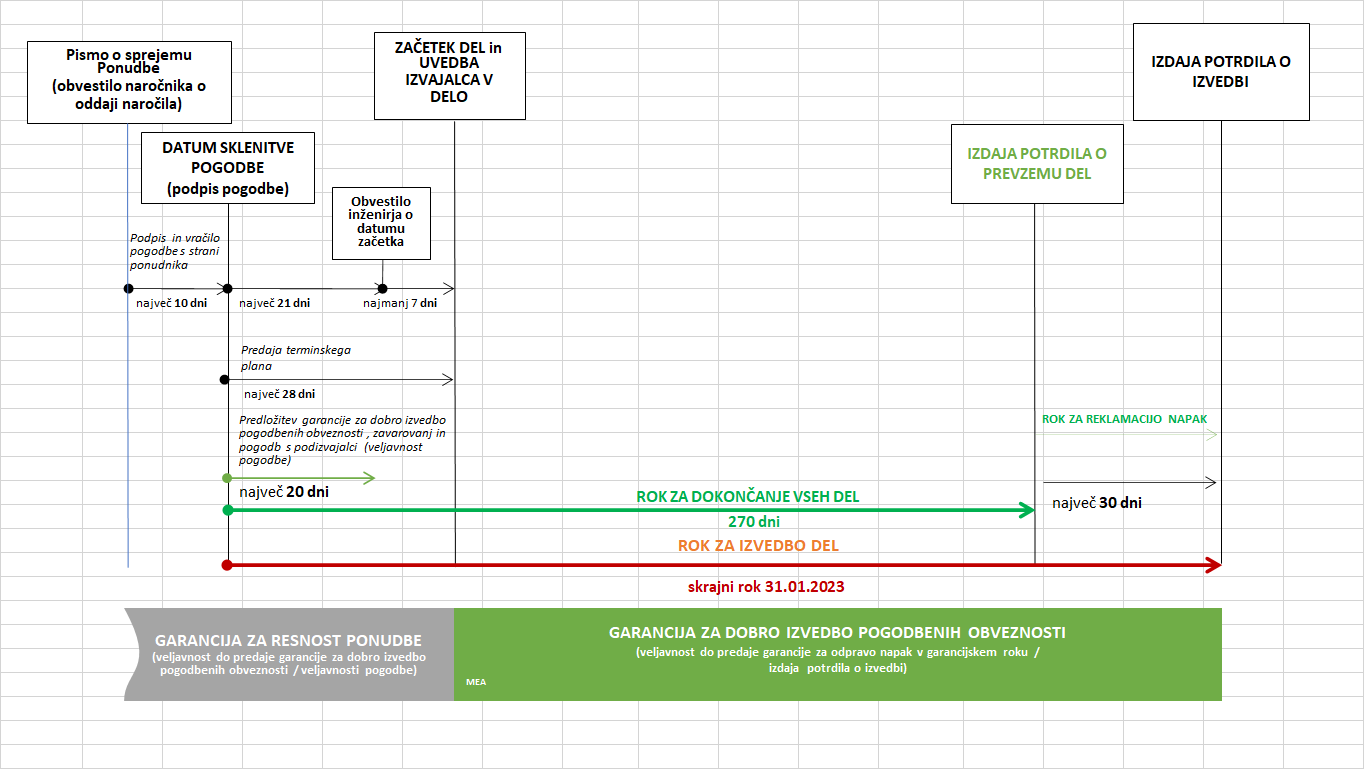 Izjavljamo, da smo seznanjeni z Diagramom zaporedja dogodkov ter soglašamo, da je sestavni del Pogodbe.Podpis:__________________________________					(oseba, ki je pooblaščena za podpisovanje v imenu ponudnika)					Kraj in datum podpisa:______________________					Ponudnikov žig:DOKUMENTACIJA V ZVEZI Z ODDAJO JAVNEGA NAROČILA ZA JAVNO NAROČILO:Izvedba projekta »Drava – Natura 2000, reka za prihodnost; Izboljšanje stanja ohranjenosti vrst in habitatnih tipov rečnega in obrežnega pasu reke Drave - zaDravo« po pogodbenih določilih FIDIC (rdeča knjiga)Poglavje 2:Obrazec pogodbe, Splošni in posebni pogoji pogodbe Naročnik:REPUBLIKA SLOVENIJAMINISTRSTVO ZA OKOLJE IN PROSTORDIREKCIJA REPUBLIKE SLOVENIJE ZA VODEMariborska cesta 883000 CeljePredmet javnega naročila:Izvedba projekta »Drava – Natura 2000, reka za prihodnost; Izboljšanje stanja ohranjenosti vrst in habitatnih tipov rečnega in obrežnega pasu reke Drave - zaDravo« po pogodbenih določilih FIDIC (rdeča knjiga)Vrsta javnega naročila:Javno naročilo gradenjPostopek:Omejeni postopek (41. člen ZJN-3)Oznaka javnega naročila:43027-10/2021Datum:11. 10. 2021POGODBA DRSV št. …………………………….POGODBA izvajalca št……………………………….NAROČNIKOM:NAROČNIKOM:Republika Slovenija – Ministrstvo za okolje in prostor, Direkcija Republike Slovenije za vode, Mariborska cesta 88, 3000 Celje, ki jo zastopa g. Roman Kramer, direktor (v nadaljnjem besedilu: naročnik)Matična št.: 2516152000Identifikacijska št. za DDV: 34921567in IZVAJALCEM:in IZVAJALCEM:......................................…................................................................................................................ki ga zastopa…………..……(v nadaljnjem besedilu: izvajalec)ID za DDV: 	……………..………………….		Matična številka:	……………..………………….	TRR:                           ……………..………………….(v primeru samostojne ponudbe)J.V. …………………………………………………………………………………………………………… (v primeru skupine ponudnikov)združeni po sporazumu o enotnem nastopu z dne……………….. po katerem je: ......................................…................................................................................................................ki ga zastopa…………..……(v nadaljnjem besedilu: izvajalec)ID za DDV: 	……………..………………….		Matična številka:	……………..………………….	TRR:                           ……………..………………….(v primeru samostojne ponudbe)J.V. …………………………………………………………………………………………………………… (v primeru skupine ponudnikov)združeni po sporazumu o enotnem nastopu z dne……………….. po katerem je: Vodilni partner:Vodilni partner:..................................................…................................................................................................................ ki ga zastopa …………………………………………………..……(v nadaljnjem besedilu vodilni partner)ID za DDV: 	……………..………………….		Matična številka:	……………..………………….	TRR:	……………..…………………...................................................…................................................................................................................ ki ga zastopa …………………………………………………..……(v nadaljnjem besedilu vodilni partner)ID za DDV: 	……………..………………….		Matična številka:	……………..………………….	TRR:	……………..………………….Partner:Partner:..................................................…................................................................................................................ ki ga zastopa …………………………………………………..……(v nadaljnjem besedilu partner)ID za DDV: 	……………..………………….		Matična številka:	……………..………………….	TRR:	……………..…………………...................................................…................................................................................................................ ki ga zastopa …………………………………………………..……(v nadaljnjem besedilu partner)ID za DDV: 	……………..………………….		Matična številka:	……………..………………….	TRR:	……………..………………….Pogodbena vrednost delEURVrednost DDV EURPogodbena vrednost del z DDVEURdelež EU   (PP 160121) EURdelež SLO (PP 160122) EURŠT. MEJNIKAMEJNIKVMESNI ROKM1terminski in finančni plan dela 28 dni po sklenitvi pogodbeM2DOKONČANJE DEL 
vključno s predajo PID in druge dokumentacije, izjava izvajalca o dokončanju VSEH del in zaprosilom za kvalitetni pregled oz. zaprosilom za izdajo potrdila o prevzemu VSEH del, kvalitetnim pregledom ter odpravo bistvenih pomanjkljivosti po kvalitetnem pregledu (10.1 člen Splošnih pogojev FIDIC) 270 dni po sklenitvi pogodbeM3izpolnitev pogoja za izdajo POTRDILA O PREVZEMU 30 dni po prejemu zapisnika o kvalitetnem pregleduM4Izpolnitev pogoja za izdajo POTRDILA O IZVEDBI 31.01.2023Naziv:Naslov:Identifikacijska številka (ID za DDV):Matična številka:Podizvajalec zahteva neposredna plačila:DA / NETransakcijski račun:Zakoniti zastopnik:Kontaktna oseba:Del javnega naročila, ki se oddaja v podizvajanje (vrsta/opis del):Količina/delež (%) del, ki se oddaja v podizvajanje:Vrednost del brez DDV in vrednost del z DDV:Kraj izvedbe del:Rok izvedbe del:IZVAJALEC (vodilni partner v primeru skupine ponudnikov): NAROČNIK:Republika SlovenijaMinistrstvo za okolje in prostorDirekcija Republike Slovenije za vodeRoman KramerdirektorPARTNER 1:PARTNER 2: